Nadstawka :zbudowana jest z wysokiej jakości płyty meblowej o gr. 18 mm. Podzielona półkami na 2 przestrzenie, zamykana drzwiami z uchwytami i zamkiem.Wykończona jest wieńcem o gr. 25 mm.Wszystkie połączenia konstrukcyjne w nadstawce wykonywane są za pomocą mimośrodów,Korpus jak i front wykonane z Dębu Mlecznego,Wymiary: 800x364x600,
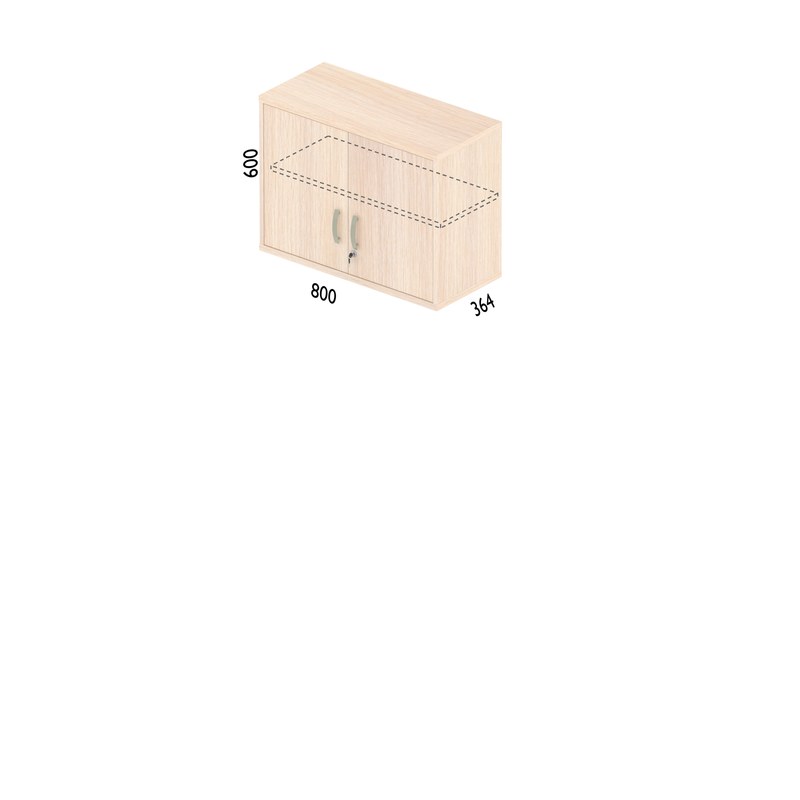 